ROTINA DO TRABALHO PEDAGÓGICO PARA SER REALIZADA EM DOMICÍLIO (Maternal I-C) - ProfªGiseli HelenaData: 12/10 a 16/10 de 2020 Creche Municipal “Maria Silveira Mattos”SEGUNDA-FEIRATERÇA-FEIRAQUARTA-FEIRAQUINTA-FEIRASEXTA-FEIRAMATERNAL 1-C12 de outubro - Feriado NacionalPadroeira do BrasilMATERNAL 1-C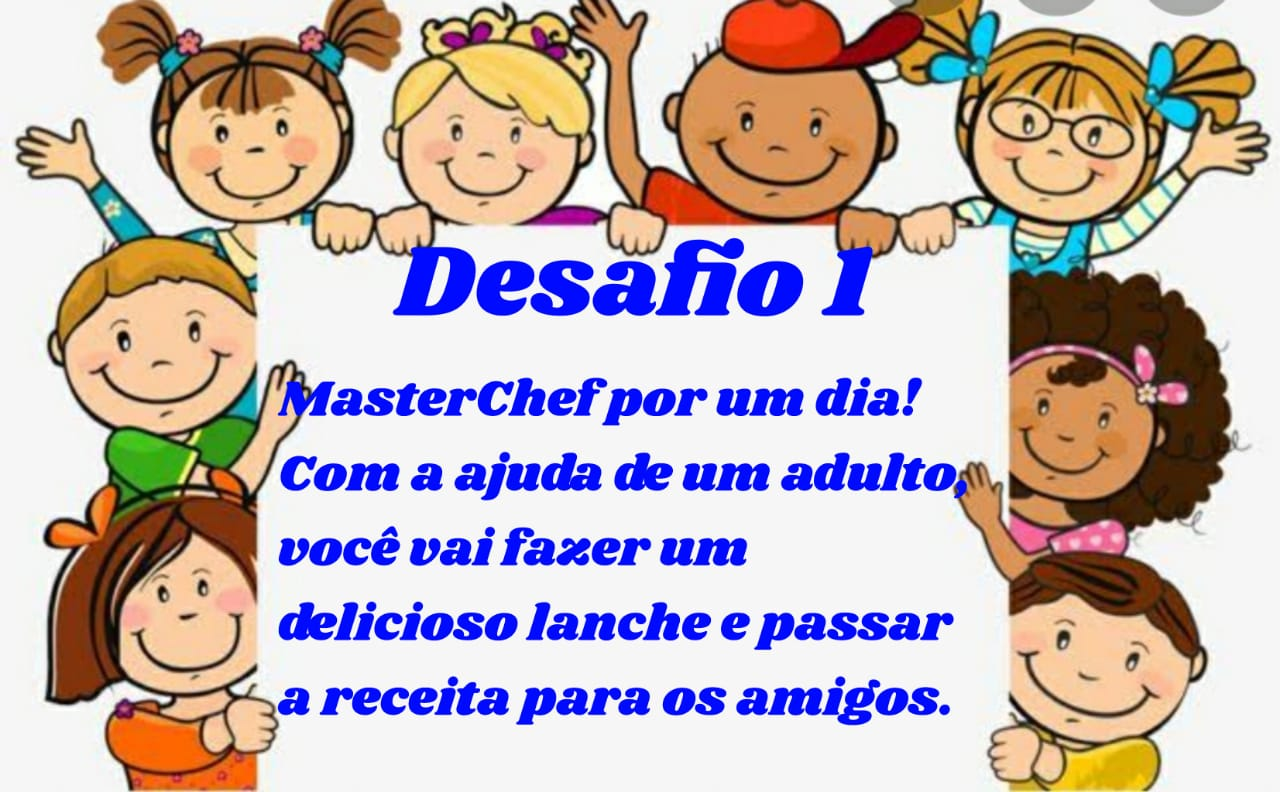 MATERNAL 1-C. 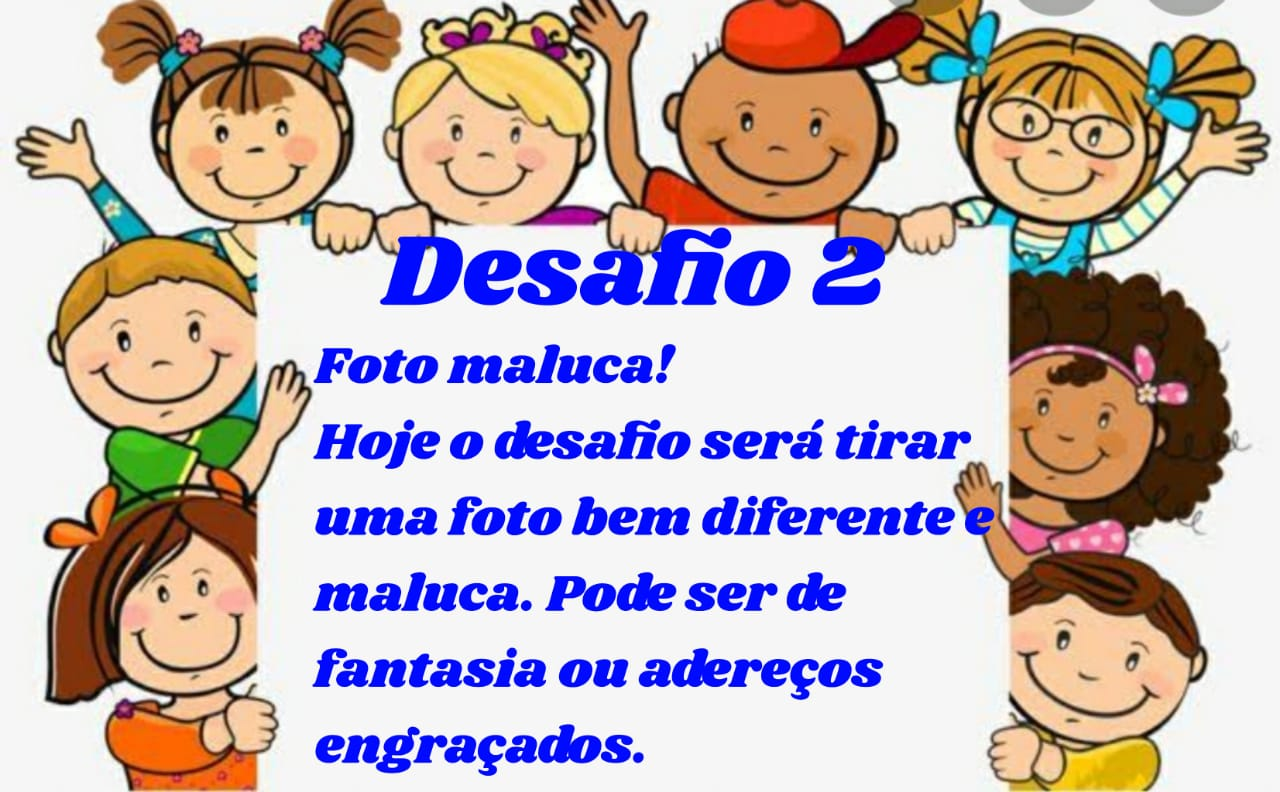 MATERNAL 1-C15 de outubro – Ponto facultativo – Dia do ProfessorMATERNAL 1-C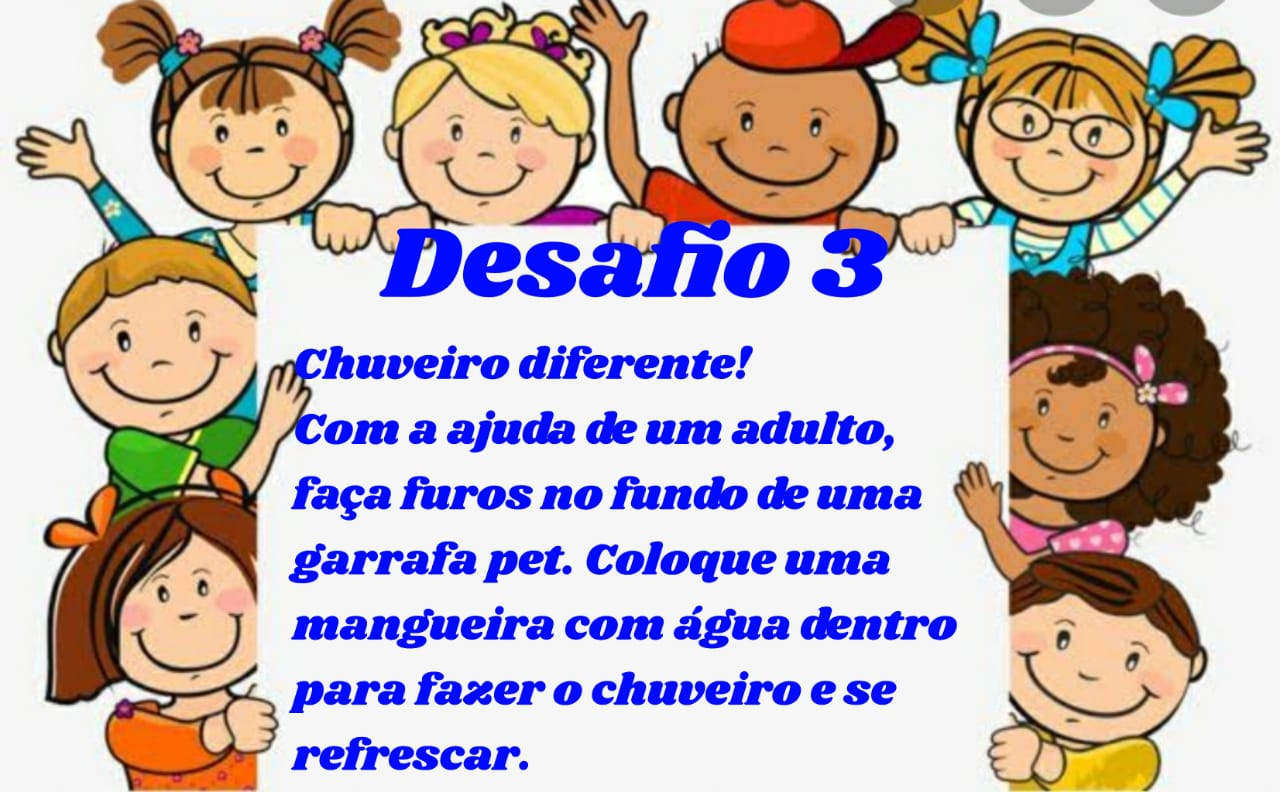 Será disponibilizado novamente no grupo o vídeo em comemoração ao dia das crianças para rever os coleguinhas.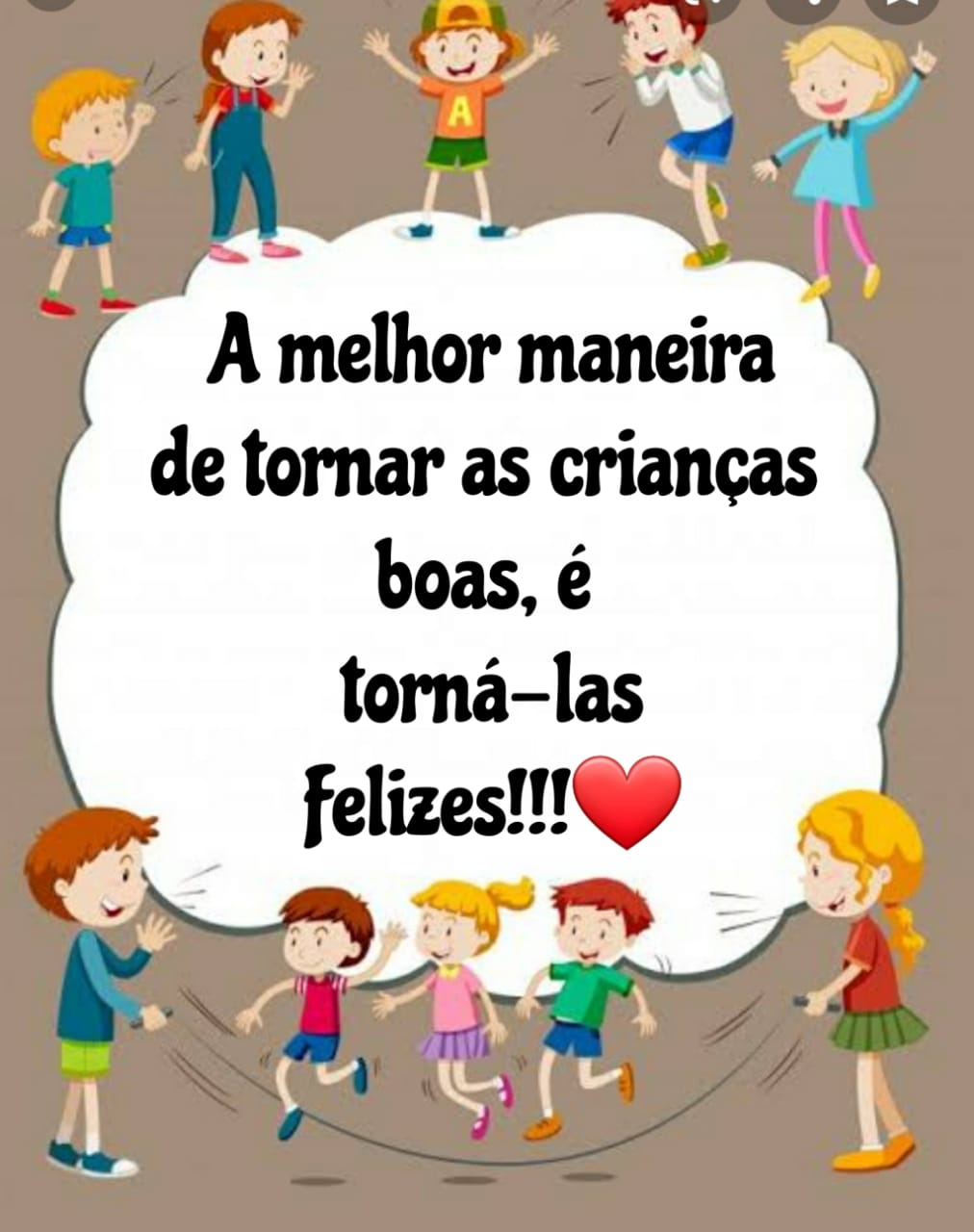 